АДМИНИСТРАЦИЯЗАКРЫТОГО АДМИНИСТРАТИВНО-ТЕРРИТОРИАЛЬНОГО ОБРАЗОВАНИЯ СОЛНЕЧНЫЙПОСТАНОВЛЕНИЕО муниципальной программеЗАТО Солнечный Тверской области«Жилищно-коммунальное хозяйство иблагоустройство ЗАТО Солнечный» на 2022-2030 годыВ соответствии со статьей 179 Бюджетного кодекса Российской Федерации и Решением Думы ЗАТО Солнечный от 12.05.2016 № 28-5 «Положение о бюджетном процессе в ЗАТО Солнечный Тверской области», администрация ЗАТО СолнечныйПОСТАНОВЛЯЕТ:Утвердить муниципальную программу ЗАТО Солнечный Тверской области «Жилищно-коммунальное хозяйство и благоустройство ЗАТО Солнечный» на 2022 - 2030 годы (прилагается).Определить главным администратором и администратором муниципальной программы «Жилищно-коммунальное хозяйство и благоустройство ЗАТО Солнечный» на 2022 - 2030 годы администрацию ЗАТО Солнечный.Признать утратившими силу:- постановление администрации ЗАТО Солнечный от 04.12.2017г. № 176 «О муниципальной программе ЗАТО Солнечный Тверской области «Жилищно-коммунальное хозяйство ЗАТО Солнечный Тверской области» на 2018-2023 годы»;- постановление администрации ЗАТО Солнечный от 26.02.2018г. № 56 «О внесении изменений в муниципальную программу ЗАТО Солнечный Тверской области «Жилищно-коммунальное хозяйство ЗАТО Солнечный Тверской области» на 2018-2023 годы»;- постановление администрации ЗАТО Солнечный от 25.04.2018г. № 99 «О внесении изменений в муниципальную программу ЗАТО Солнечный Тверской области «Жилищно-коммунальное хозяйство ЗАТО Солнечный Тверской области» на 2018-2023 годы»;- постановление администрации ЗАТО Солнечный от 11.09.2018г. № 154 «О внесении изменений в муниципальную программу ЗАТО Солнечный Тверской области «Жилищно-коммунальное хозяйство ЗАТО Солнечный Тверской области» на 2018-2023 годы»;- постановление администрации ЗАТО Солнечный от 10.12.2018г. № 200 «О внесении изменений в муниципальную программу ЗАТО Солнечный Тверской области «Жилищно-коммунальное хозяйство ЗАТО Солнечный Тверской области» на 2018-2023 годы»;- постановление администрации ЗАТО Солнечный от 01.02.2019г. № 27 «О внесении изменений в муниципальную программу ЗАТО Солнечный Тверской области «Жилищно-коммунальное хозяйство ЗАТО Солнечный Тверской области» на 2018-2023 годы»;- постановление администрации ЗАТО Солнечный от 03.06.2019г. № 124 «О внесении изменений в муниципальную программу ЗАТО Солнечный Тверской области «Жилищно-коммунальное хозяйство ЗАТО Солнечный Тверской области» на 2018-2023 годы»;- постановление администрации ЗАТО Солнечный от 22.08.2019г. № 167 «О внесении изменений в муниципальную программу ЗАТО Солнечный Тверской области «Жилищно-коммунальное хозяйство ЗАТО Солнечный Тверской области» на 2018-2023 годы»;- постановление администрации ЗАТО Солнечный от 18.12.2019г. № 259 «О внесении изменений в муниципальную программу ЗАТО Солнечный Тверской области «Жилищно-коммунальное хозяйство ЗАТО Солнечный Тверской области» на 2018-2023 годы»;- постановление администрации ЗАТО Солнечный от 12.03.2020г. № 24 «О внесении изменений в муниципальную программу ЗАТО Солнечный Тверской области «Жилищно-коммунальное хозяйство ЗАТО Солнечный Тверской области» на 2018-2023 годы»;- постановление администрации ЗАТО Солнечный от 09.06.2020г. № 84 «О внесении изменений в муниципальную программу ЗАТО Солнечный Тверской области «Жилищно-коммунальное хозяйство ЗАТО Солнечный Тверской области» на 2018-2023 годы»;- постановление администрации ЗАТО Солнечный от 26.08.2020г. № 125 «О внесении изменений в муниципальную программу ЗАТО Солнечный Тверской области «Жилищно-коммунальное хозяйство ЗАТО Солнечный Тверской области» на 2018-2023 годы»;- постановление администрации ЗАТО Солнечный от 09.11.2020г. № 159 «О внесении изменений в муниципальную программу ЗАТО Солнечный Тверской области «Жилищно-коммунальное хозяйство ЗАТО Солнечный Тверской области» на 2018-2023 годы»;- постановление администрации ЗАТО Солнечный от 18.12.2020г. № 188 «О внесении изменений в муниципальную программу ЗАТО Солнечный Тверской области «Жилищно-коммунальное хозяйство ЗАТО Солнечный Тверской области» на 2018-2023 годы»;- постановление администрации ЗАТО Солнечный от 24.08.2021г. № 117 «О внесении изменений в муниципальную программу ЗАТО Солнечный Тверской области «Жилищно-коммунальное хозяйство ЗАТО Солнечный Тверской области» на 2018-2023 годы»;- постановление администрации ЗАТО Солнечный от 28.10.2021г. № 163 «О внесении изменений в муниципальную программу ЗАТО Солнечный Тверской области «Жилищно-коммунальное хозяйство ЗАТО Солнечный Тверской области» на 2018-2023 годы».Настоящее Постановление вступает в силу с 01.01.2022г. и подлежит официальному опубликованию и размещению на сайте администрации ЗАТО Солнечный.Врио главы администрации ЗАТО Солнечный                                                 В.А. ПетровПриложениек постановлению администрацииЗАТО Солнечныйот 15.12.2021г. № 199Муниципальная программаЗАТО Солнечный Тверской области"Жилищно-коммунальное хозяйство и благоустройство ЗАТО Солнечный Тверской области" на 2022 - 2030 годыПАСПОРТмуниципальной программы ЗАТО Солнечный Тверской области «Жилищно-коммунальное хозяйство и благоустройство ЗАТО Солнечный» на 2022 - 2030 годыРаздел IОбщая характеристика сферы реализации муниципальной программы, в том числе приоритеты муниципальной политики в сфере реализации муниципальной программы1. Жилищный фонд ЗАТО Солнечный характеризуется высокой степенью благоустройства   и   значительной степенью износа. Удельный вес общей площади жилищного фонда, благоустроенного водопроводом, канализацией, центральным отоплением, горячим водоснабжением, газом составляет 86%. Доля объёма отпуска коммунальных ресурсов, счета за которые выставлены по показаниям приборов учёта, в 2013 году составила: по водоснабжению – 78%, по электроэнергии – 100%, по газу – 17% от общего объёма отпуска коммунальных ресурсов.На конец 2016 года жилищный фонд ЗАТО Солнечный состоит из 34 многоквартирных жилых домов общей площадью 55,6 тыс. кв. м., из них 19 домов - каменные, 1 - панельный и 14 - деревянные. 7 деревянных домов общей площадью 3,1 тыс. кв. м имеют физический износ более 60%, т. е. являются ветхими. В муниципальной собственности находится 6,0 тыс. кв. м (12%) общей площади жилых помещений, в частной - 44,2 тыс. кв. м (88%). В очереди на получение социального жилья малоимущими гражданами стоит 14 семей, из них 2 семьи проживают в коммунальных квартирах и 9 - в ветхих домах.2.  В коммунальном комплексе ЗАТО Солнечный насчитывается 20 ед. различных объектов, среди которых 1 газовая котельная тепловой мощностью 0,0086 тыс. Гкал/час, 15,4 км тепловых сетей в двухтрубном исчислении, 19,6 км кабельных электрических линий, 2,78 км уличных водопроводных сетей, 2,89 км уличных канализационных сетей, и другие объекты жилищно-коммунального хозяйства.По территории ЗАТО Солнечный проходит газопровод общей протяженностью 2257,25 п. м, 1 газораспределительная станция, от которых газифицировано 1027 квартир. Уровень газификации ЗАТО Солнечный природным газом составляет 100%.Общее состояние жилищно-коммунального хозяйства характеризуется значительным износом инженерных систем. По состоянию на 1 января 2018 года износ сетей составляет более 87%. Большой износ сетей приводит к увеличению эксплуатационных расходов, росту непроизводительных потерь и снижению надёжности энергообеспечения потребителей. Потери тепла в тепловых сетях составляют до 50% от общего потребления.3. За период 2013-2017 годов выполнены мероприятия по реконструкции и капитальному ремонту объектов жилищно-коммунального комплекса:- реконструкция системы водоподготовки питьевой воды;- реконструкция комплекса ТБО;- прокладка газопровода для подачи природного газа по территории поселка и дну озера Селигер;- реконструкция поселковой котельной для перевода на природный газ;- установка системы автоматического учета электроэнергии по потребителям;- замена внутридомовых сетей горячего водоснабжения;- ремонт системы отопления многоквартирных домов с установкой тепловых узлов.4. Для продвижения преобразований в сфере жилищно-коммунального, газового хозяйства, для достижения цели по улучшению состояния жилищного фонда, повышению качества и надежности жилищно-коммунальных услуг, предоставляемых на территории ЗАТО Солнечный, следует принять меры по реализации мероприятий по модернизации отрасли. В целях улучшения технического состояния жилищного фонда планируется проведение капитального ремонта общего имущества в многоквартирных домах на территории ЗАТО Солнечный.  Реформирование жилищно-коммунальной сферы не приводит к ощутимым для населения результатам. Поступающие на рассмотрение обращения в значительной части касаются качества коммунальных услуг.5. Существует ряд проблем, оказывающих негативное влияние на достижение цели муниципальной программы:а) высокий объем жилищного фонда, требующего капитального ремонта общего имущества или реконструкции;б) наличие ветхого жилищного фонда:- износ от 66 до 70 %, при котором обязательным является проведение капитального ремонта либо реконструкции или сноса жилых зданий, имеет 12 %  жилищного фонда; в) высокий уровень износа объектов коммунальной инфраструктуры;г) неурегулированность отдельных вопросов в законодательстве на федеральном уровне.6. Решение данных проблем во многом будет способствовать достижению цели муниципальной программы.7. Приоритетами муниципальной политики в сфере реализации муниципальной программы являются:а) создание условий для увеличения объема капитального ремонта и повышения комфортности жилищного фонда ЗАТО Солнечный;б) реализация на территории Тверской области программ по капитальному ремонту общего имущества в многоквартирных домах на территории ЗАТО Солнечный; в) создание условий для увеличения объемов жилищного строительства;г) строительство, модернизация и реконструкция объектов коммунальной инфраструктуры ЗАТО Солнечный;д) предупреждение и ликвидация аварийных ситуаций на объектах жилищно-коммунального хозяйства и социальной сферы;е) своевременное вхождение в отопительный период и надежная эксплуатация объектов коммунальной инфраструктуры в период его прохождения;ж) улучшение финансового состояния организаций жилищно-коммунального хозяйства.8. Объем бюджетных ассигнований, выделяемый на реализацию муниципальной программы, по годам его реализации указан по каждой подпрограмме, по каждой задаче подпрограммы, по каждому мероприятию подпрограммы, по обеспечивающей подпрограмме в разрезе кодов бюджетной классификации в характеристике муниципальной программы. Характеристика муниципальной программы приведена в приложении 1 к настоящей муниципальной программе.Раздел IIМеханизм управления и мониторинга реализации Муниципальной программы9. Управление реализацией Муниципальной программы предусматривает:а) создание формальной структуры подчиненности и соответствующего разделения работы при реализации Муниципальной программы между структурными подразделениями и ответственными исполнителями администратора Муниципальной программы; б) определение мероприятий по реализации Муниципальной программы и распределение их между структурными подразделениями и исполнителями администратора Муниципальной программы;в) оперативное принятие решений, обеспечение согласованности взаимодействия всех структурных подразделений и исполнителей администратора Муниципальной программы при реализации Муниципальной программы;г) учет, контроль и  анализ реализации Муниципальной программы.10. Администратор Муниципальной программы самостоятельно определяет формы и методы управления реализацией Муниципальной программы.11. Ежегодно в срок до 15 января администратор Муниципальной программы осуществляет разработку плана мероприятий по реализации Муниципальной программы и обеспечивает утверждение главой администрации ЗАТО Солнечный либо его заместителем, координирующим и контролирующим деятельность администратора Муниципальной программы в соответствии с распределением обязанностей.12. Ежегодный план мероприятий по реализации Муниципальной программы предусматривает распределение обязанностей между структурными подразделениями и ответственными исполнителями администратора Муниципальной программы.13. Администратор Муниципальной программы осуществляет управление реализацией Муниципальной программы в соответствии с утвержденными ежегодными планами мероприятий по реализации Муниципальной программы.14. Структурные подразделения и ответственные исполнители администратора Муниципальной программы обеспечивают своевременное и полное выполнение Муниципальной программы в соответствии с ведомственными правовыми актами о распределении обязанностей при реализации Муниципальной программы.15. Мониторинг реализации Муниципальной программы обеспечивает: а) регулярность получения информации о реализации Муниципальной программы от ответственных исполнителей администратора Муниципальной программы; б) согласованность действий ответственных исполнителей администратора Муниципальной программы;в) своевременную актуализацию Муниципальной программы с учетом меняющихся внешних и внутренних рисков. 16. Мониторинг реализации Муниципальной программы осуществляется посредством регулярного сбора, анализа и оценки: а) информации об использовании финансовых ресурсов, предусмотренных на реализацию Муниципальной программы; б) информации о достижении запланированных показателей Муниципальной программы.17. Источниками информации для проведения мониторинга реализации Муниципальной программы являются: а) отчеты ответственных исполнителей администратора Муниципальной программы о реализации Муниципальной программы; б) отчеты администратора Муниципальной программы об исполнении бюджета ЗАТО Солнечный; г) другие источники.18. Мониторинг реализации Муниципальной программы осуществляется в течение всего периода ее реализации и предусматривает:а) ежеквартальную оценку выполнения мероприятий Муниципальной программы;б) формирование отчета о реализации Муниципальной программы за отчетный финансовый год;в) проведение экспертизы отчета о реализации Муниципальной программы за отчетный финансовый год.19. Администратор Муниципальной программы формирует отчет о реализации Муниципальной программы Тверской области за отчетный финансовый год по форме согласно приложению к Постановлению администрации ЗАТО Солнечный от 01.09.2014г. № 121 «О порядке принятия решения о разработке муниципальных программ, формирования, реализации и проведения оценки эффективности реализации муниципальных программ ЗАТО Солнечный Тверской области».20. К отчету о реализации Муниципальной программы за отчетный финансовый год прилагается пояснительная записка, которая должна содержать:а) оценку фактического использования финансовых ресурсов и достигнутых показателей Муниципальной программы с указанием причин их отклонения от запланированных значений за отчетный финансовый год;б) оценку возможности использования запланированных финансовых ресурсов и достижения запланированных значений показателей Муниципальной программы до окончания срока ее реализации;в) результаты деятельности администратора Муниципальной программы по управлению реализацией Муниципальной программы и предложения по совершенствованию управления реализацией Муниципальной программой;г) оценку эффективности реализации Муниципальной программы за отчетный финансовый год;д) оценку вклада Муниципальной программы в решение вопросов социально-экономического развития ЗАТО Солнечный в отчетном финансовом году.21. В срок до 15 марта года, следующего за отчетным, администратор Муниципальной программы представляет на экспертизу в финансовый отдел администрации ЗАТО Солнечный отчет о реализации Муниципальной программы за отчетный финансовый год.22. В срок до 1 апреля года, следующего за отчетным, администратор Муниципальной программы представляет отчет о реализации Муниципальной программы за отчетный финансовый год и экспертные заключения финансового отдела администрации ЗАТО Солнечный в электронном виде и на бумажном носителе информации, подписанный руководителем администратора муниципальной программы, в администрацию ЗАТО Солнечный для формирования сводного доклада о реализации Муниципальных программ в отчетном финансовом году.Раздел IIIАнализ рисков реализации Муниципальной программы и меры по управлению рисками23. В процессе реализации Муниципальной программы могут проявиться внешние и внутренние риски.24. К внешним рискам относятся:а) макроэкономические риски, которые возникают вследствие снижения темпов роста валового внутреннего продукта и уровня инвестиционной активности, а также высокой инфляции, что обуславливает увеличение объема необходимых финансовых средств для реализации мероприятий за счет увеличения стоимости работ и оборудования;б) законодательные риски, которые возникают вследствие несовершенства, отсутствия или изменения правовых актов, а также их несогласованности, что обуславливает неправомерность выполнения мероприятий или нецелевое использование финансовых средств;в) техногенные и экологические риски, которые возникают вследствие катастроф с медико-социальными последствиями, что обуславливает перераспределение в установленном порядке объема необходимых финансовых средств для реализации мероприятий за счет их направления на ликвидацию последствий катастроф.25. К внутренним рискам относятся:а) риск пассивного сопротивления распространению и использованию результатов выполнения мероприятий и отсутствие необходимой мотивации. В целях минимизации этого риска предполагается проведение ежемесячных рабочих совещаний по решению задач текущего выполнения мероприятий;б) риск не достижения запланированных результатов. Этот риск минимизируется путем полного раскрытия для общества результатов реализации Муниципальной программы, а также усиления личной ответственности сотрудников за достижение запланированных результатов их выполнения;в) недостаточный уровень профессионального менеджмента. С целью минимизации этого риска предусматривается повышение квалификации управленческих кадров.15.12.2021г.ЗАТО Солнечный№ 199Наименование программыМуниципальная программа ЗАТО Солнечный Тверской области «Жилищно-коммунальное хозяйство и благоустройство ЗАТО Солнечный» на 2022 - 2030 годыГлавный администратор программы - Администрация ЗАТО СолнечныйСрок реализации программы: 2022 – 2030 годы Цели программыУлучшение состояния жилищного фонда, повышение качества и надежности жилищно-коммунальных услуг, создание комфортных условий проживания граждан на территории ЗАТО СолнечныйПодпрограммыПодпрограмма 1 Улучшение жилищных условий проживания гражданПодпрограмма 2 Повышение надежности и эффективности функционирования объектов коммунального хозяйства ЗАТО СолнечныйПодпрограмма 3 Обеспечение комфортных условий проживания в поселке Солнечный Ожидаемые результаты реализации программыПовышение уровня обеспеченности населения жильем с 22,5 до 23,7 м2 на человекаСохранение уровня износа коммунальной инфраструктуры на уровне 2015 годаПостепенное снижение доли расходов бюджета по отрасли «Жилищно-коммунальное хозяйство» до 5%Снижение доли ветхих многоквартирных домов до 32%Объемы финансирования программы по годам ее реализации в разрезе подпрограммОбщий объем финансирования Муниципальной программы на 2022-2030 годы составляет 6 982,66 тыс. руб., в том числе по годам ее реализации в разрезе подпрограмм:Приложение № 1
к муниципальной программе ЗАТО Солнечный Тверской области
"Жилищно-коммунальное хозяйство и 
благоустройство ЗАТО Солнечный" на 2022-2030 годыПриложение № 1
к муниципальной программе ЗАТО Солнечный Тверской области
"Жилищно-коммунальное хозяйство и 
благоустройство ЗАТО Солнечный" на 2022-2030 годыПриложение № 1
к муниципальной программе ЗАТО Солнечный Тверской области
"Жилищно-коммунальное хозяйство и 
благоустройство ЗАТО Солнечный" на 2022-2030 годыПриложение № 1
к муниципальной программе ЗАТО Солнечный Тверской области
"Жилищно-коммунальное хозяйство и 
благоустройство ЗАТО Солнечный" на 2022-2030 годыПриложение № 1
к муниципальной программе ЗАТО Солнечный Тверской области
"Жилищно-коммунальное хозяйство и 
благоустройство ЗАТО Солнечный" на 2022-2030 годыПриложение № 1
к муниципальной программе ЗАТО Солнечный Тверской области
"Жилищно-коммунальное хозяйство и 
благоустройство ЗАТО Солнечный" на 2022-2030 годыПриложение № 1
к муниципальной программе ЗАТО Солнечный Тверской области
"Жилищно-коммунальное хозяйство и 
благоустройство ЗАТО Солнечный" на 2022-2030 годыПриложение № 1
к муниципальной программе ЗАТО Солнечный Тверской области
"Жилищно-коммунальное хозяйство и 
благоустройство ЗАТО Солнечный" на 2022-2030 годыПриложение № 1
к муниципальной программе ЗАТО Солнечный Тверской области
"Жилищно-коммунальное хозяйство и 
благоустройство ЗАТО Солнечный" на 2022-2030 годыХарактеристика муниципальной программы ЗАТО Солнечный Тверской области
"Жилищно-коммунальное хозяйство и благоустройство ЗАТО Солнечный"
на 2022-2030 годыХарактеристика муниципальной программы ЗАТО Солнечный Тверской области
"Жилищно-коммунальное хозяйство и благоустройство ЗАТО Солнечный"
на 2022-2030 годыХарактеристика муниципальной программы ЗАТО Солнечный Тверской области
"Жилищно-коммунальное хозяйство и благоустройство ЗАТО Солнечный"
на 2022-2030 годыХарактеристика муниципальной программы ЗАТО Солнечный Тверской области
"Жилищно-коммунальное хозяйство и благоустройство ЗАТО Солнечный"
на 2022-2030 годыХарактеристика муниципальной программы ЗАТО Солнечный Тверской области
"Жилищно-коммунальное хозяйство и благоустройство ЗАТО Солнечный"
на 2022-2030 годыХарактеристика муниципальной программы ЗАТО Солнечный Тверской области
"Жилищно-коммунальное хозяйство и благоустройство ЗАТО Солнечный"
на 2022-2030 годыХарактеристика муниципальной программы ЗАТО Солнечный Тверской области
"Жилищно-коммунальное хозяйство и благоустройство ЗАТО Солнечный"
на 2022-2030 годыХарактеристика муниципальной программы ЗАТО Солнечный Тверской области
"Жилищно-коммунальное хозяйство и благоустройство ЗАТО Солнечный"
на 2022-2030 годыХарактеристика муниципальной программы ЗАТО Солнечный Тверской области
"Жилищно-коммунальное хозяйство и благоустройство ЗАТО Солнечный"
на 2022-2030 годыХарактеристика муниципальной программы ЗАТО Солнечный Тверской области
"Жилищно-коммунальное хозяйство и благоустройство ЗАТО Солнечный"
на 2022-2030 годыХарактеристика муниципальной программы ЗАТО Солнечный Тверской области
"Жилищно-коммунальное хозяйство и благоустройство ЗАТО Солнечный"
на 2022-2030 годыХарактеристика муниципальной программы ЗАТО Солнечный Тверской области
"Жилищно-коммунальное хозяйство и благоустройство ЗАТО Солнечный"
на 2022-2030 годыХарактеристика муниципальной программы ЗАТО Солнечный Тверской области
"Жилищно-коммунальное хозяйство и благоустройство ЗАТО Солнечный"
на 2022-2030 годыХарактеристика муниципальной программы ЗАТО Солнечный Тверской области
"Жилищно-коммунальное хозяйство и благоустройство ЗАТО Солнечный"
на 2022-2030 годыПринятые сокращения
1. Программа - муниципальная программа ЗАТО Солнечный;
2. Подпрограмма - подпрограмма муниципальной программы ЗАТО Солнечный
3. Код администратора программы - 001Принятые сокращения
1. Программа - муниципальная программа ЗАТО Солнечный;
2. Подпрограмма - подпрограмма муниципальной программы ЗАТО Солнечный
3. Код администратора программы - 001Принятые сокращения
1. Программа - муниципальная программа ЗАТО Солнечный;
2. Подпрограмма - подпрограмма муниципальной программы ЗАТО Солнечный
3. Код администратора программы - 001Принятые сокращения
1. Программа - муниципальная программа ЗАТО Солнечный;
2. Подпрограмма - подпрограмма муниципальной программы ЗАТО Солнечный
3. Код администратора программы - 001Принятые сокращения
1. Программа - муниципальная программа ЗАТО Солнечный;
2. Подпрограмма - подпрограмма муниципальной программы ЗАТО Солнечный
3. Код администратора программы - 001Принятые сокращения
1. Программа - муниципальная программа ЗАТО Солнечный;
2. Подпрограмма - подпрограмма муниципальной программы ЗАТО Солнечный
3. Код администратора программы - 001Принятые сокращения
1. Программа - муниципальная программа ЗАТО Солнечный;
2. Подпрограмма - подпрограмма муниципальной программы ЗАТО Солнечный
3. Код администратора программы - 001Принятые сокращения
1. Программа - муниципальная программа ЗАТО Солнечный;
2. Подпрограмма - подпрограмма муниципальной программы ЗАТО Солнечный
3. Код администратора программы - 001Принятые сокращения
1. Программа - муниципальная программа ЗАТО Солнечный;
2. Подпрограмма - подпрограмма муниципальной программы ЗАТО Солнечный
3. Код администратора программы - 001Принятые сокращения
1. Программа - муниципальная программа ЗАТО Солнечный;
2. Подпрограмма - подпрограмма муниципальной программы ЗАТО Солнечный
3. Код администратора программы - 001Принятые сокращения
1. Программа - муниципальная программа ЗАТО Солнечный;
2. Подпрограмма - подпрограмма муниципальной программы ЗАТО Солнечный
3. Код администратора программы - 001Принятые сокращения
1. Программа - муниципальная программа ЗАТО Солнечный;
2. Подпрограмма - подпрограмма муниципальной программы ЗАТО Солнечный
3. Код администратора программы - 001Принятые сокращения
1. Программа - муниципальная программа ЗАТО Солнечный;
2. Подпрограмма - подпрограмма муниципальной программы ЗАТО Солнечный
3. Код администратора программы - 001Принятые сокращения
1. Программа - муниципальная программа ЗАТО Солнечный;
2. Подпрограмма - подпрограмма муниципальной программы ЗАТО Солнечный
3. Код администратора программы - 001Принятые сокращения
1. Программа - муниципальная программа ЗАТО Солнечный;
2. Подпрограмма - подпрограмма муниципальной программы ЗАТО Солнечный
3. Код администратора программы - 001Принятые сокращения
1. Программа - муниципальная программа ЗАТО Солнечный;
2. Подпрограмма - подпрограмма муниципальной программы ЗАТО Солнечный
3. Код администратора программы - 001Принятые сокращения
1. Программа - муниципальная программа ЗАТО Солнечный;
2. Подпрограмма - подпрограмма муниципальной программы ЗАТО Солнечный
3. Код администратора программы - 001Принятые сокращения
1. Программа - муниципальная программа ЗАТО Солнечный;
2. Подпрограмма - подпрограмма муниципальной программы ЗАТО Солнечный
3. Код администратора программы - 001Код бюджетной классификацииЦели программы, подпрограммы, задачи подпрограммы, мероприятия (административные мероприятия) подпрограммы и их показателиЕд.Годы реализации программыГоды реализации программыГоды реализации программыГоды реализации программыГоды реализации программыГоды реализации программыГоды реализации программыГоды реализации программыГоды реализации программыЦелевое (суммарное) значение показателяЦелевое (суммарное) значение показателяРП, КЦСРЦели программы, подпрограммы, задачи подпрограммы, мероприятия (административные мероприятия) подпрограммы и их показателиизм.202220232024202520262027202820292030значениеГод достижения12345678910111213140000 01 0 00 00000Программа «Жилищно-коммунальное хозяйство и благоустройство ЗАТО Солнечный Тверской области» на 2022-2030 годы, всегоТыс. руб.4 457,78315,61315,61315,61315,61315,61315,61315,61315,616 982,662030хЦель программы «Улучшение состояния жилищного фонда, повышение качества и надежности жилищно-коммунальных услуг, создание комфортных условий проживания граждан на территории ЗАТО Солнечный»хххххххххххххПоказатель 1 Общая площадь жилых помещений, приходящаяся в среднем на одного жителям2 на человека25,224,524,524,524,524,524,524,524,5хххПоказатель 2 Доля многоквартирных домов, признанных в установленном порядке ветхими или аварийными%0030000003ххПоказатель 3 Удовлетворенность населения оказываемыми жилищно-коммунальными услугами%707273758080808080хххПоказатель 4 Удовлетворенность населения условиями проживания в ЗАТО Солнечный%858787878787909090хххПоказатель 5 Доля расходов бюджета ЗАТО Солнечный по отрасли «Жилищно-коммунальное хозяйство» в общей сумме расходов бюджета ЗАТО%3,43,43,4555555хх0000 01 1 00 00000Подпрограмма 1 «Улучшение жилищных условий проживания граждан»Тыс. руб.315,61315,61315,61315,61315,61315,61315,61315,61315,612 840,4920300000 01 1 01 00000Задача 1 «Создание условий для развития жилищного строительства»Тыс. руб.315,61315,61315,61315,61315,61315,61315,61315,61315,612 840,492030хАдминистративное мероприятие 1.001 инвентаризация жилого фонда с целью выявления ветхого и аварийного жилья1-да, 0-нет001000000хх0501 01 1 01 20030Мероприятие 1.005 Формирование фондов капитального ремонта общего имущество МКД муниципального жилого фонда на счете регионального оператора Тыс. руб.315,61315,61315,61315,61315,61315,61315,61315,61315,612 840,4920300000 01 2 00 00000Подпрограмма 2 «Повышение надежности и эффективности функционирования объектов коммунального хозяйства ЗАТО Солнечный»Тыс. руб.824,610,000,000,000,000,000,000,000,00824,6120220000 01 2 01 00000Задача 1 «Обеспечение надежности функционирования объектов коммунальной инфраструктуры»Тыс. руб.824,610,000,000,000,000,000,000,000,00824,6120220502 01 2 01 20030Мероприятие 1.001 Содержание и обслуживание электросетевого комплексаТыс. руб.824,610,000,000,000,000,000,000,000,00824,6120220000 01 3 00 00000Подпрограмма 3 Обеспечение комфортных условий проживания в поселке СолнечныйТыс. руб.3 317,570,000,000,000,000,000,000,000,003 317,5720220000 01 3 01 00000Задача 1 Обеспечение санитарного состояния территории ЗАТО СолнечныйТыс. руб.439,850,000,000,000,000,000,000,000,00439,852022хПоказатель 1 Количество обращений граждан и предписаний надзорных органов по вопросам санитарного состояния поселка Солнечныйединиц0000000000х0503 01 3 01 20010Мероприятие 1.001 Санитарная обработка мусорных контейнеров с устройством мусорных площадок и заменой контейнеровТыс. руб.439,850,000,000,000,000,000,000,000,00439,8520220000 01 3 02 00000Задача 2 Благоустройство территории поселка СолнечныйТыс. руб.2 877,720,000,000,000,000,000,000,000,002 877,7220220503 01 3 02 20030Мероприятие 2.001 «Комплекс мероприятий по озеленению поселка»Тыс. руб.1 133,920,000,000,000,000,000,000,000,001 133,9220220503 01 3 02 20060Мероприятие 2.004 Наружное освещениеТыс. руб.1 020,770,000,000,000,000,000,000,000,001 020,7720220503 01 3 02 20070Мероприятие 2.005 Благоустройство мест общего пользованияТыс. руб.723,040,000,000,000,000,000,000,000,00723,042022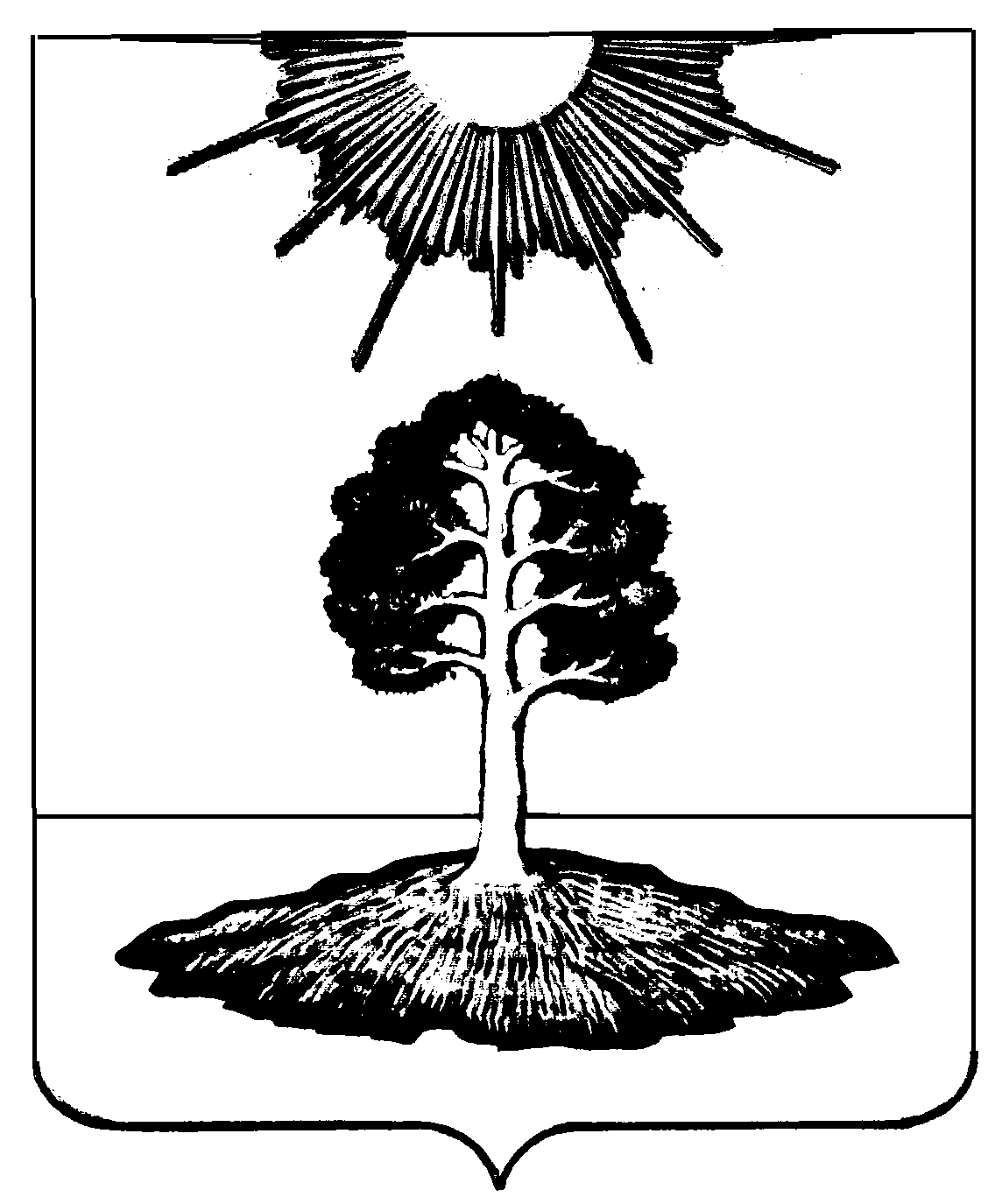 